        В мае месяце 2019 года члены школьного лесничества «Зеленая планета»  проводили акцию  «Остановим лесные пожары».  Листовки распространяли в с.Стогинское, с.Осенево,  д. Ульяново, д.Селищи,  д.Путилово,  д.Артемиха, д.Кадищи. Проводили профилактические беседы с населением.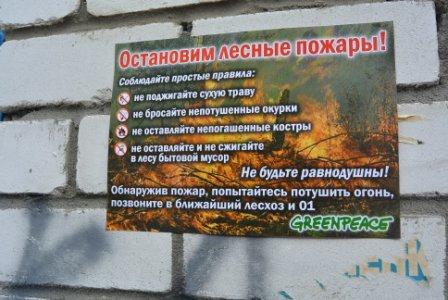 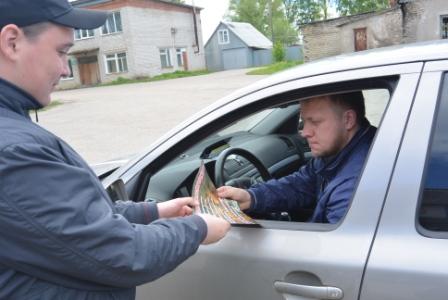 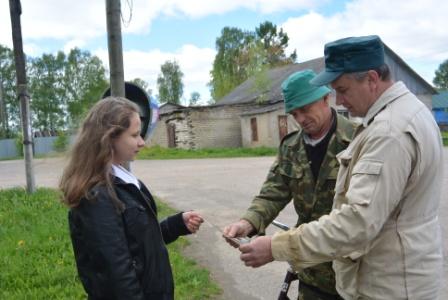 